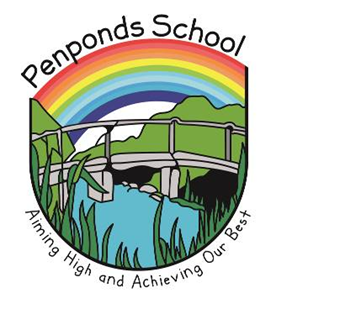 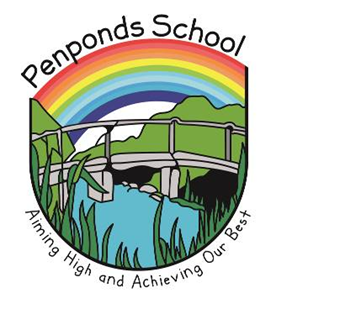 Teaching VacancyPenponds School are looking to appoint a key stage 2 teacher to work as part of their dedicated team.We are looking for a committed, enthusiastic and approachable team member who can help continue to raise standards and improve our school. The successful candidate will be an excellent teacher who is passionate about developing lifelong learning skills for all children within the class.Penponds School is part of The Rainbow Multi Academy Trust, working in partnership with Troon School, St Meriadoc Infant Academy and St Meriadoc Junior Academy where we believe that together, we are building a brighter future for our children. We are looking for a new member of staff to embrace and support our schools in creating an environment where the children have the opportunity to aim high and achieve their best every day.  Job Details:The Rainbow Multi Academy Trust is committed to safeguarding the safeguarding of our students and the successful candidate will be subject to an enhanced Disclosure and Barring Service check. Visits to our school are welcome by appointment. For an application pack or to make an appointment please contact Mrs Jo Wood by telephone 01209 713929 or email secretary@penponds.cornwall.sch.uk    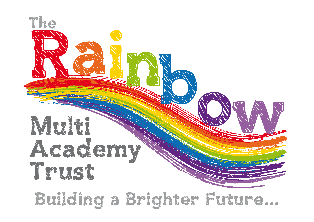 LocationPenponds SchoolPost Key stage 2 teacherGrade/salaryMPSHours per weekFull timeContract PermanentApplication closing dateMonday 4th March 2019 at midnightInterview dateTuesday 19th March 2019Other informationStart date: September 2019